Perioperative Quality Improvement Programme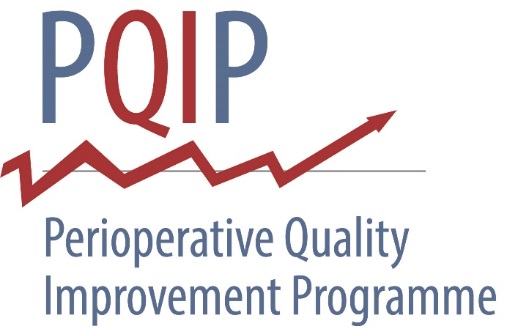 Patient Consent FormOne copy should be given to the participant, one copy placed in their medical notes and one copy retained by the research teamPatient DetailsSurnameTo be completed by the hospitalHospitalForenameNHS numberDate of BirthPhone number (for contact on Day 3 if discharged from hospital)Email address (for contact for questionnaires at 6 months and 12 months after surgery)Would you prefer to be contacted by telephone or email to complete questionnaires in 6 and 12 months’ time? Phone	Email	Don’t mindI would like to receive updates on PQIP from the study team, approximately once a year, by email:Yes please	No thanks	Please initialNAME:	_   SIGNATURE:  	DATE:  	  To be completed by the hospital (person accepting patient consent)Name	Signature	Position	DatePQIP Patient Study, IRAS number 215928, Consent Form v1.0 16.06.2017